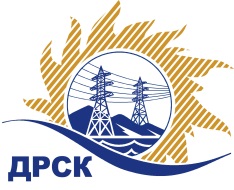 Акционерное Общество«Дальневосточная распределительная сетевая  компания»Протокол № 62/МКС-ВПЗаседания закупочной комиссии по выбору победителя по открытому  запросу цен на право заключения договора: «Комплектующие к опорам» для нужд филиалов АО «ДРСК» 
закупка 278 раздела 2.1.2 ГКПЗ 2018 г.).СПОСОБ И ПРЕДМЕТ ЗАКУПКИ: Открытыйзапрос цен: Комплектующие к опорам» для нужд филиалов АО «ДРСК» Планируемая стоимость лота в ГКПЗ АО «ДРСК» составляет: 2 200 000,00 руб. без учета НДС.ПРИСУТСТВОВАЛИ: члены постоянно действующей Закупочной комиссии АО «ДРСК»  1-го уровня.ВОПРОСЫ, ВЫНОСИМЫЕ НА РаССМОТРЕНИЕ ЗАКУПОЧНОЙ КОМИССИИ: О  рассмотрении результатов оценки заявок Участников.О признании заявок соответствующими условиям Документации о закупкеОб итоговой ранжировке заявокО выборе победителя открытого запроса цен.РЕШИЛИ: ВОПРОС 1 «О рассмотрении результатов оценки заявок Участников»Признать объем полученной информации достаточным для принятия решения.Принять цены, полученные на процедуре вскрытия конвертов с заявками участников.ВОПРОС 2  «О признании заявок соответствующими условиям Документации о закупке» Признать заявки ООО "Производственное объединение "Гарантия», ООО "Завод металлоконструкций и сеток", ООО "ЛЭП МЕТАЛЛОКОНСТРУКЦИИ"  соответствующими условиям Документации о закупке и принять их к дальнейшему рассмотрению.ВОПРОС 3  «Об итоговой ранжировке заявок»Утвердить итоговую ранжировку заявок:ВОПРОС 5 «О выборе победителя открытого запроса цен»   Признать победителем открытого запроса цен: «Комплектующие к опорам» для нужд филиалов АО «ДРСК» участника, занявшего первое место в итоговой ранжировке по степени предпочтительности для заказчика ООО  "ЛЭП МЕТАЛЛОКОНСТРУКЦИИ" (620058, Свердловская область, г. Екатеринбург, ул. Полевая, д.76) на условиях:  Цена: 
4 040 616,51 руб. (цена без НДС: 3 424 251,28 руб.). Условия оплаты: в течение 30 (тридцати) календарных дней с  даты  подписания   акта сдачи-приемки товара,  товарной накладной  (ТОРГ12). Срок завершения поставки: до 10.03.2018г. Гарантийный срок: 12 месяцев с момента ввода в эксплуатацию.Исп. Терёшкина Г.М.397-260Благовещенск ЕИС № 31705810143	« 25 » января 2018Порядковый номер заявкиНаименование участникаЗаявка без НДС1ООО  "ЛЭП МЕТАЛЛОКОНСТРУКЦИИ" 3 424 251.282ООО  "Завод металлоконструкций и сеток" 3 482 596.713ООО  "Производственное объединение "Гарантия" 3 729 144.78Место в итоговой ранжировкеНаименование Участника закупкиСтрана происхожденияЦена заявки на участие в закупке, руб. без учета НДС1 местоООО  "ЛЭП МЕТАЛЛОКОНСТРУКЦИИ"РФ3 424 251.282 местоООО  "Завод металлоконструкций и сеток"РФ3 482 596.713 местоООО  "Производственное объединение "Гарантия"РФ3 729 144.78Ответственный секретарь Закупочной комиссии: Елисеева М.Г.   _____________________________